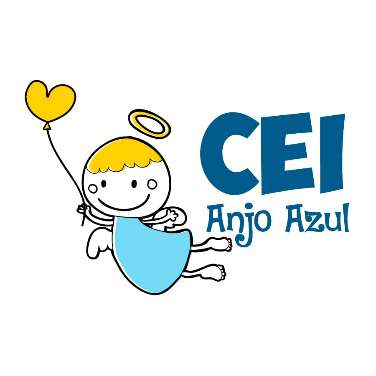 CENTRO DE EDUCAÇÃO INFANTIL ANJO AZULRua 31 de Março/nº 1508Lacerdópolis – SCCEP: 89660 000 Fone: (49) 3552 0279Coordenadora: Marizane Dall’OrsolettaE mail: ceianjoazullacerdopolis@gmail.com                     Blog: www.ceianjoazul.blogspot.com4horas semanais de 7/04 a 30/04 (plataforma/WhatsApp)PROFESSORA DE RECREAÇÃO: LUCIMARA A. FERRARIMATERNAL I MATUTINOFIQUEM EM CASA...APROVEITEM SEU TEMPO, ESTUDEM E BRINQUEMOBS: Os pais que quiserem, podem postar em suas redes sociais as crianças realizando as atividades/experiências. São experiências de aprendizagens que poderão ser repetidas durante o período. Deixar a criança brincar sozinha.  Atenciosamente: CEI Anjo AzulSEGUNDATERÇAQUARTAQUINTABrincadeira de pirâmide de copos.Desenhar numa caixa de papelão ruas e casas, exemplo da figura abaixo. Boa diversão...Labirinto com fitas ou linhas.Jogar ou soprar com um canudinho a bolinha dentro do quadrado.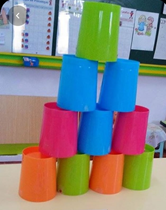 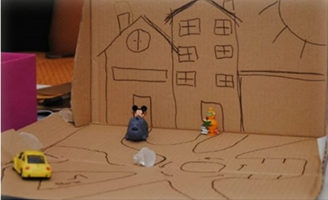 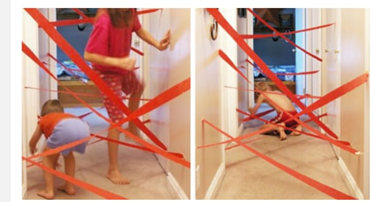 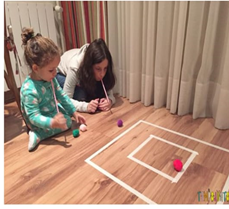 